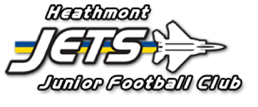 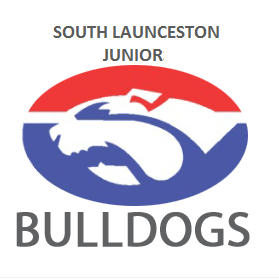 INTER-STATE CHALLENGE CUPEXPRESSION OF INTERESTI would like to register an Expression of Interest for my child to participate in the Inter-State Challenge Cup Trip to Launceston, Tasmania in 2018.Child’s Name:		________________________________________________Age Group (in 2018):	________________________________________________Parent’s Name/s:		________________________________________________ Contact Details:		Mobile:__________________________________________				Email:	___________________________________________I am also interested in attending as a parent chaperone (tick if applicable)Please return this form to Wayne Judge – Director of Football either by email or post by Friday 16th February 2018.Email:		judge.wayne.h@edumail.vic.gov.auPost:		14 Wonuka Court, Croydon Hills, 3136